Westworth United Church1750 Grosvenor Avenue, Winnipeg, Manitobaon Treaty One Territory in the heart of the Red River Métis NationJanuary 14th, 2024 Star Words – EpiphanyWe Gather to WorshipWelcome Introit   Arise, Shine, For thy Light is Come 	 Thiman                   Centering WordsCall to WorshipWell, at the very least YOU CAN SHINEWe gather to celebrateAnd absorb the shine God puts in usAnd to shine forth the lightThat is ours to light a path and enable a way;And if we are to do that, our shine will share our scars as well as our niceness.Let’s worship.Opening PrayerHoly One of Wisdom, God of the Epiphany Star,We come before you in search of peace,In search of new life,In search of the extraordinary.In this time of worship we, like the Wise Ones of Old,Yearn to find you.We have seen your star,We have heard rumours of your arrival,And we gather in anticipation and excitementAs you reveal yourself to us.May it be so.  Amen.Hymn VU 79   Arise Your Light Has ComePrayer Seeking Reconciliation Creator, as we enter this New Year,We confess that sometimes We are caught up living in the past,Or only looking to the future.	Help us to be present in the moment now.	Call us into your ways of justice and peace.	Encourage us to live in your way,	Today, in this moment.	Nudge us towards helping our neighbours 	And newcomers who are in need,	Now, not when have more time.	And more resources,	And more energy.	Remind us that we are surrounded by your creation,	And birth in us a renewed respect and love for it.	In the name of Jesus, we pray.Words of GraceThe Peace of Christ and Interlude:	Reflection, RitterMay the peace of Christ be with you.		And also with you.Sharing the StoryHymn VU 87   I Am the Light of the WorldWe Hear the WordScripture Reading   Isaiah 60: 1-6Hear what the Spirit is saying to the Church	Thanks be to GodGospel Reading   Matthew 2: 1-12 This is the Gospel of Christ
              Thanks be to GodAnthem   Christ, Whose Glories Fills the Skies	 BissellReflectionHymn VU 97   When a Star is ShiningOffering Collection and Dedication Offertory VU 55   In the Bleak Midwinter (v4)Offering PrayerWe Respond to the WordPrayers of the People & The Lord’s PrayerReceiving Star WordsPrayer Hymn VU 96   Will You Come and See the LightBenedictionSung ResponsePostlude   La Estrellita (The Little Star)				       Ponce               Reader: Denise Jones	                                              QR Code for Westworth donationsOrganist: Megan Dufrat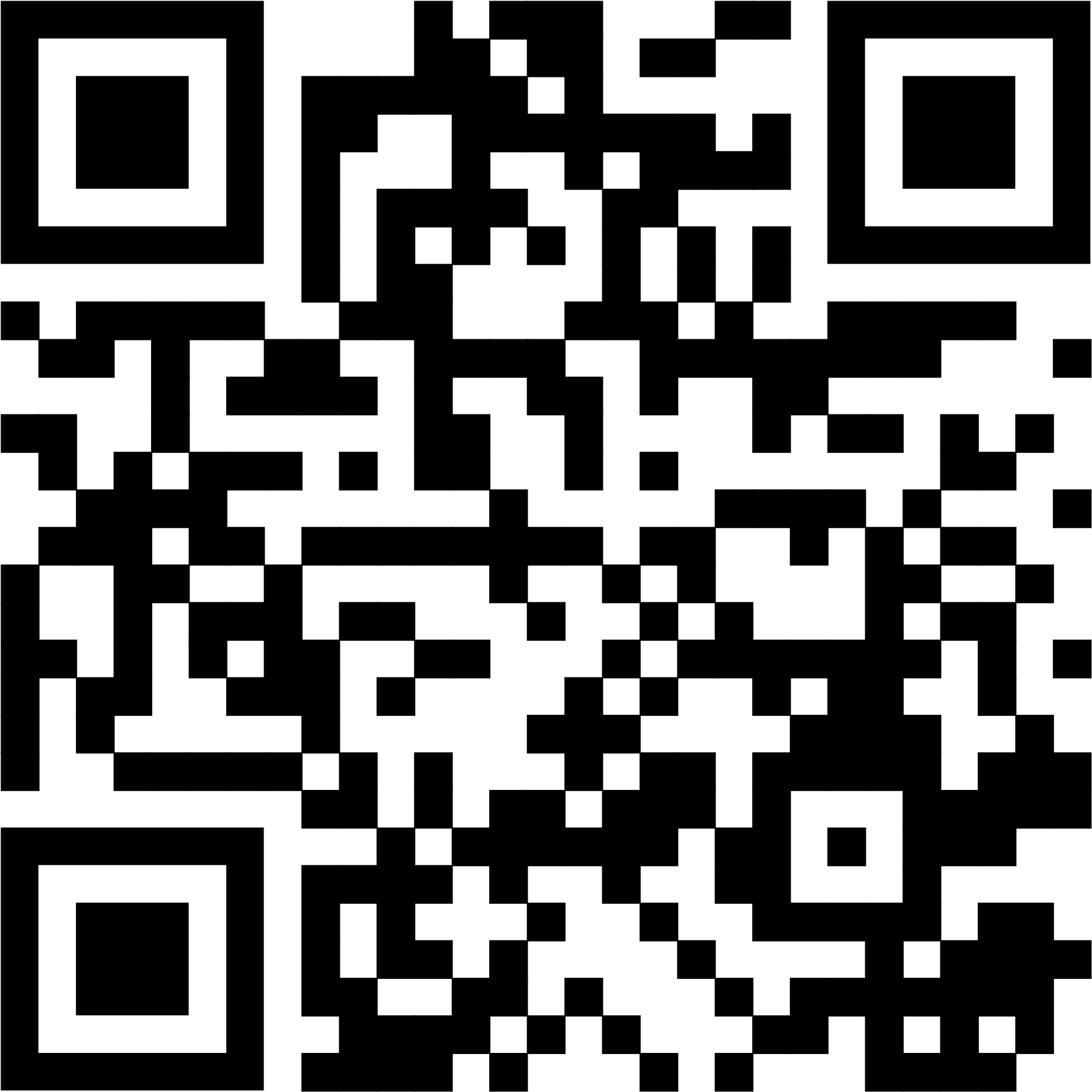 Director of Music: Valdine AndersonCoordinator of Children, Youth & Families: Katie AndersonMinister: Tricia Gerhard